Осенсе сакырылышы                                                  тридцать девятое   заседаниеУтыз тугызынсы  ултырышы                                               третьего    созыва             KАРАР                                                                         РЕШЕНИЕ«29» ноябрь 2015 й.                               №   182                     «29 » ноября 2015 г.Об утверждении правил землепользования и застройки  сельского поселения Старотукмаклинский сельсовет (с. Старые Тукмаклы, с. Новые Тукмаклы, с.Казарма, с. Каратяки, д.Угузево)
     В соответствии со статьей 14 Федерального закона от 06.10.2003г. № 131-ФЗ "Об общих принципах организации местного самоуправления в Российской Федерации", главой 3 Градостроительного кодекса Российской Федерации, ст.11 Устава сельского поселения Старотукмаклинский сельсовет муниципального района Кушнаренковский район Республики Башкортостан, на основании протокола публичных слушаний, заключения комиссии о результатах публичных слушанийСовет сельского поселения Старотукмаклинский сельсовет муниципального района Кушнаренковский район Республики Башкортостан, РЕШИЛ:1.Утвердить правила землепользования и застройки  сельского поселения Старотукмаклинский сельсовет (с. Старые Тукмаклы,с. Казарма,             с.Новые Тукмаклы, с.Каратяки, д.Угузево) в составе материалов согласно приложению.2. Настоящее решение вступает в силу с момента официального обнародования.3. Контроль за исполнением настоящего решения оставляю за собой.Глава сельского поселения                        К.А.КабировРеспубликаһыКушнаренко районы муниципаль районыныңИске ТУКМАКЛЫ   ауыл советы ауыл билӘмӘһе cоветы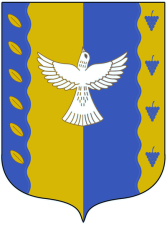 республика  Башкортостансовет сельского поселенияСтароТУКМАКЛИНСКИЙ сельсовет муниципального района Кушнаренковский район